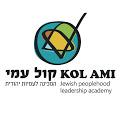 נהלים וציפיות ממדריכים*מהותהמדריך במכינה הוא חבר הצוות הקרוב והמשמעותי ביותר עבור החניכים במהלך המכינה והוא מהווה עבורם דוגמא ומודל לחיקוי ומעורר בהם השראה. המדריך מלווה את החניכים בתהליך האישי והקבוצתי שעובר עליהם במכינה והוא לרוב יהיה הראשון שיתן מענה לקושי, הצלחה או נפילה של החניכים.המדריכים והמדריכות במכינה הם בראש ובראשונה אנשי חינוך הרואים עצמם ככאלה בכל מאודם. הם חושבים חינוך ועושים חינוך בכל הזדמנות. הם מגיעים עם מטען ערכי ראוי ומעוצב וחולקים אותו עם הצוות והחניכים. המדריכים במכינה מזדהים עם ערכי המכינה ופועלים לקדמם בקרב החניכים. למדריכים במכינה נסיון רלוונטי לפעילות במכינה- בחינוך, בהדרכה, בפיקוד או בהובלת אנשים במסגרות שונות. בחייהם הם מהווים מודל לחיקוי ומיישמים הלכה למעשה את ערכי המכינה.ביום-יוםהמדריך מלווה את החניכים במהלך יומו במכינה- החל מההשכמה ועד סיום הלו"ז ואף לאחריו, בשיעורים, באימונים, בטיולים ומהווה דמות משמעותית עבורם. כל מדריך חונך כשתי וועדות מכינתיות- מנחה אותן בעבודתן, מעורר בהם השראה לעבודה ואת יצר העשייה, עוזר להם לחלום ולהגשים את מאווייהם בתחומם. המדריך מנחה אותם בתהליך ההתפתחות, העשייה, הלמידה מטעויות ובמעבר ההדרגתי לניהול עצמי.המדריך חונך חניכים לקראת העברת שיעורי חניך, הובלת מד"סים, הדרכה בטיולים ומקדם את יכולות ההנהגה הטמונים בכל אחד ואחת מחניכי המכינה.חניכי המכינה מחולקים לשתי קבוצות, וכל קבוצת חניכים המכונה "אחווה"/"משפחה" מובלת על ידי אחד המדריכים ועליהם הוא אחראי במידה מוגברת. בכל ערב נפגש המדריך עם קבוצתו לשיחה הנוגעת למצבם האישי, הקבוצתי, לסיכום היום או להעברת תכנים וגיבוש. את חניכי האחווה שלו מכיר המדריך ברמה גבוהה יותר מאשר את שאר החניכים והוא עבורם "המבוגר המשמעותי ביותר" במכינה. כמובן שלכל מדריך ומדריכה יש אחריות כלפי כלל החניכים והחניכות במכינה ולא יווצרו מצבים של יחס מועדף כלפי חניכי האחווה מצד מדריכם, אך הליווי של חניכי האחווה מוגבר יותר מצד מדריך האחווה. ניתן לערבב את האחוות במעבר בין שלב א' לב'.תוכןכל מדריך הוא גם איש תוכן הנושא עימו מטען ידע בסיסי רלוונטי לתכני המכינה- עם ישראל, החברה בישראל, יהדות, צה"ל, מנהיגות, אקטואליה ועוד. לא זאת בלבד שלמדריך בסיס ידע רחב, סקרנות ועניין נרחב בנעשה סביבו, אלא תהיה לו גם יכולת מסירה והדרכה בנושאים מגוונים. לכל מדריך תהיה משבצת שבועית שבה יעביר קורס מתמשך בנושא מסוים שבו הוא בקיא, בו הוא רואה חשיבות ובו מתמקדת תשוקתו האינטלקטואלית. לפני תחילת המכינה יבחר המדריך, בהתייעצות עם ראש המכינה, את נושא השיעור שלו, הרלוונטי לתכני המכינה, מטרותיה וחניכיה. המדריך יכין סילבוס של הקורס אותו יעביר במהלך המכינה, אשר יותאם על פי הצורך לחניכים, ללו"ז ולתנאים.למדריך במכינה תהיה גם יכולת הדרכת תכנים חברתיים, הובלת פעילויות קלילות לפתיחת היום, פעילויות ערב מהנות ומעמיקות ומשחקי גיבוש והיכרות שונים, לעיתים בתכנון מפורט מראש ולעיתים באלתור מקורי של הרגע.יחסי עבודה בצוותהמדריכים נבחרים על ידי ראש השלוחה ומולו/ה הם מחויבים. בנוסף, רכז המכינה העוסק בנושאי תוכן, הדרכה וחניכה, ינחה את עבודת המדריכים, יפקח ויתכלל את כל תכני המכינה ויחנוך את המדריכים במידת הצורך.בכל שבוע תתקיים ישיבת צוות אחת העוסקת בשבוע נוכחי, ישיבה העוסקת בשבוע הבא ומדי חודש תתקיים ישיבת חניכים העוסקת במצבם האישי, החברתי והמקצועי של כל חניך, בנפרד מהישיבות השוטפות. בנוסף לישיבות אלו יתקיימו שיחות תדירות בין ראש המכינה למדריכים ובינם לרכז/ת.בתום תקופת המכינה יכתבו המדריכים סיכום על התקופה, על המכינה והחוויה שעברו, וכן את לקחיהם ומסקנותיהם מתקופת המכינה, אשר יהוו פרק נוסף בספר המכינה שיעבור למדריכים הבאים.תנאי העסקההמדריכים מועסקים החל מתחילת חודש אוגוסט, כאשר מתחילה הכנת הצוות, ועד סוף פברואר, מספר ימים לאחר תום המכינה, ימים המיועדים לסיכומים וסגירות אחרונות. במידה ויהיו הזדמנויות להמשך העסקה רצופה של המדריכים בתכניות המכינה תתאפשר העסקה רצופה של המדריכים לאורך שנה שלמה, אך נכון לכתיבת שורות אלו (יולי 2016) אין אפשרות כזאת.המכינה מספקת למדריכים כלכלה מלאה הכוללת לינה בחדרים אישיים המאובזרים בציוד בסיסי, 3 ארוחות ביום ואת האמצעים ההכרחיים לביצוע עבודת המדריך. המדריכים זכאים למספר ימי חופש במהלך תקופת המכינה, על פי סעיפי החוזה הפרטני. את ימי החופש יש לקחת רק בתיאום מראש ובאישור ראש המכינה, באופן שלא פוגע בתכנית, בחניכים ובשאר חברי הצוות. יהיו ימים בהם לא ניתן יהיה לקחת ימי חופש בגלל תוכן ייחודי או מגבלות לוגיסטיות.* הנאמר במסמך נכתב לרוב בלשון זכר אך הכוונה לשני המינים- מדריך ומדריכה כאחד.